Anexa nr. 2 la Instrucţiunea privind modul de utilizare a ştampilelor electorale la alegeri şi referendumuri, aprobată prin hotărârea Comisiei Electorale Centrale nr. 1148 /2023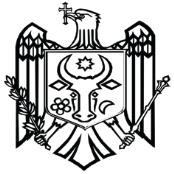 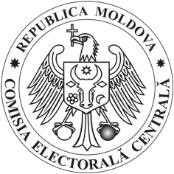 ACT nr.	din „	”	20 	de transmitere-recepționare a ștampilelor electoraleComisia Electorală Centrală, reprezentată de	,(nume, prenume) 	, TRANSMITE,(funcţia)iar,(se indică denumirea consiliului electoral de circumscripție)reprezentată de	,	,(nume, prenume)	(funcţia)RECEPȚIONEAZĂ:1 (una) ștampilă electorală destinată activității consiliului electoral de circumscripție 	nr.	;*ștampile electorale destinate activității consiliilor electorale de circumscripție de nivelul întâi în număr de	, de la nr.          _          până la nr.	, cu excepția nr.	;ștampile electorale destinate activității birourilor electorale ale secțiilor de votare, conform specificației:Consiliul electoral de circumscripție, în persoana președintelui acestuia:va manifesta buna-credinţă şi diligenţă la asigurarea integrităţii şi păstrării în condiţii corespunzătoare a ștampilelor electorale recepționate;va asigura transmiterea acestora către birourile electorale ale secțiilor de votare;va asigura restituirea ștampilelor Comisiei Electorale Centrale odată cu prezentarea documentelor electorale, în cantitatea și starea în care au fost primite inițial, luând în considerare uzura normală a acestora.Ștampila de activitate a consiliului electoral de circumscripție se transmite Comisiei prin intermediul contabilului-șef al consiliului electoral odată cu prezentarea dării de seamă privind executarea devizului de cheltuieli pentru perioada electorală.Prezentul act este întocmit în două exemplare, câte unul pentru fiecare Parte, şi obţine forţă juridică din momentul semnării lui de către Părţi.A TRANSMIS:	A RECEPȚIONAT:Reprezentantul Comisiei Electorale Centrale	 	(denumirea consiliului electoral de circumscripție)(nume, prenume / semnătura)	(nume, prenume / semnătura)* Doar în cazul alegerilor și referendumurilor locale.Nr. BESVŞtampile decauciuc (activitate)Cu inscripția„Votat”Cu inscripția„Retras”NotăTotal